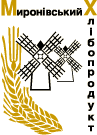 January 25, 2016, Kyiv, Ukraine MHP S.A.
Date NotificationMHP S.A., one of the leading agro-industrial companies in Ukraine, focusing on the production of poultry and the cultivation of grain, will release its pre-close trading update for Q4 and FY 2015 at 07.00 GMT on Tuesday, 2 February 2016. For further information please contact:Anastasia Sobotyuk (Kyiv)							   +38 044 207 99 58 										    a.sobotyuk@mhp.com.ua